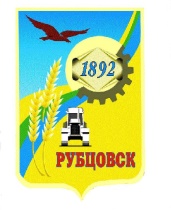 Администрация города Рубцовска Алтайского краяПОСТАНОВЛЕНИЕ20.12.2023 № 4297 О внесении изменений в постановление Администрации города Рубцовска Алтайского края от 28.12.2017 № 5853 «Об утверждении муниципальной программы «Формирование современной городской среды на территории муниципального образования город Рубцовск Алтайского края» В целях актуализации муниципальной программы «Формирование современной городской среды на территории муниципального образования      город Рубцовск Алтайского края», утвержденной постановлением    Администрации   города Рубцовска Алтайского края от  № 5853,               в соответствии с решением Рубцовского городского Совета депутатов Алтайского края от  № 64 «О бюджете муниципального образования                      город Рубцовск Алтайского края на 2023 год и на плановый период                     2024-2025 годов», руководствуясь статьями 179, 217 Бюджетного кодекса Российской Федерации, Порядком разработки, реализации и оценки эффективности муниципальных программ муниципального образования           город Рубцовск Алтайского края, утвержденным постановлением      Администрации города Рубцовска Алтайского края от  № 3596 (с изменениями), распоряжением Администрации города Рубцовска Алтайского края от 19.12.2023 № 866л, ПОСТАНОВЛЯЮ: 1. Внести в постановление Администрации города Рубцовска        Алтайского края от 28.12.2017 № 5853 «Об утверждении                    муниципальной программы «Формирование современной городской                 среды на территории муниципального образования город Рубцовск                  Алтайского края» (далее – Программа, с изменениями от 05.03.2018                        № 484, от 31.05.2018 № 1324, от 27.03.2019 № 697, от 27.06.2019                                № 1574, от 09.06.2020 № 1431, от 15.03.2021 № 606, от 05.07.2021                            № 1780, от 17.12.2021 № 3473, от 01.03.2022 № 523, от 09.06.2022 № 1721,               от 09.12.2022 № 3970, от 21.02.2023 № 549, от 24.05.2023 № 1594), следующие изменения:     1.1. в пункте 1 постановления слова «на 2018-2022 годы» исключить; 1.2. абзац седьмой раздела Паспорта Программы «Программно-целевые инструменты программы» исключить; 1.3. раздел Паспорта Программы «Объемы финансирования Программы» изложить в следующей редакции:«Примечание: * Финансирование мероприятий Программы по разработке проектно-сметной документации, проверка сметной документации на достоверность стоимости работ, контроль качества выполнения работ по благоустройству общественных и дворовых территорий возможно за счет средств городского бюджета.**Средства заинтересованных лиц на выполнение работ по благоустройству дворовых территорий отражаются в доходах и расходах бюджета города»;».1.4. часть вторую пункта 4.1 раздела 4 Программы изложить в следующей редакции:«Общий объем финансовых ресурсов составляет 738 152,5 тыс. рублей, в т.ч.:из федерального бюджета в сумме 626 489,1 тыс. рублей;из краевого бюджета в сумме 75 992,9 тыс. рублей;из бюджета города в сумме 14 561,6 тыс. рублей;внебюджетных средств (средства граждан, организаций) в сумме                  21 108,9 тыс. рублей.»;1.5. в пункте 7.4 раздела 7 Программы слова «с пунктами 5.6, 5.9» заменить словами «с требованиями»;1.6. пункт 7.5 раздела 7 Программы изложить в следующей редакции:« 7.5. Адресный перечень общественных территорий, требующих благоустройства  в рамках программы:».1.7. таблицы 1, 2, 4, 6 Программы изложить в новой редакции (приложение);2. Опубликовать настоящее постановление в газете «Местное время» и разместить на официальном сайте Администрации города Рубцовска Алтайского края в информационно-телекоммуникационной сети «Интернет».3. Настоящее постановление вступает в силу после его опубликования в газете «Местное время» и распространяет свое действие на правоотношения, возникшие с 01.01.2024.4. Контроль за исполнением настоящего постановления возложить на заместителя Главы Администрации города Рубцовска – начальника управления по жилищно-коммунальному хозяйству и экологии.Первый заместитель ГлавыАдминистрации города Рубцовска – председатель комитета по финансам,налоговой и кредитной политике                                                               В.И. ПьянковПриложениек постановлению Администрации города Рубцовска Алтайского краяот 20.12.2023 № 4297«Таблица 1Сведения об индикаторах программы и их значениеПримечание: * Под благоустроенной территорией понимается дворовая территория, благоустроенная, исходя из минимального перечня работ, указанного в подпункте 7.1 программы.». «Таблица 2Перечень мероприятий программы».«Таблица 4Объем финансовых ресурсов, необходимых для реализации программы».«Таблица 6Адресный перечень многоквартирных домов, требующих благоустройства, исходя из минимального перечня работ в рамках программы ».Объемы финансирования программы Общий объем финансирования Программы за счет всех источников в 2018-2028 годах составляет 738 152,5 тыс. рублей, в том числе по годам:2018 год – 84 415,6 тыс. рублей;2019 год – 107 248,7 тыс. рублей;2020 год – 106 122,6 тыс. рублей;2021 год – 83 140,1 тыс. рублей;2022 год – 72 674,6 тыс. рублей;2023 год – 88 847,0 тыс. рублей;2024 год – 195 703,9 тыс. рублей;2025 год – 0 тыс. рублей;2026 год – 0 тыс. рублей;2027 год – 0 тыс. рублей;2028 год – 0 тыс. рублей.За счёт средств федерального бюджета              626 489,1 тыс. рублей, в том числе по годам:2018 год – 77 158,5 тыс. рублей;2019 год – 101 277,0 тыс. рублей;2020 год –98 802,0 тыс. рублей;2021 год – 59 895,0 тыс. рублей;2022 год – 63 855,0 тыс. рублей;2023 год – 63 409,5 тыс. рублей;2024 год – 162 092,1 тыс. рублей;2025 год – 0,0 тыс. рублей;2026 год – 0,0 тыс. рублей;2027 год – 0,0 тыс. рублей;2028 год – 0,0 тыс. рублей.За счёт средств краевого бюджета 75 992,9 тыс. рублей, в том числе по годам:2018 год – 5 807,6 тыс. рублей;2019 год – 1 023,0 тыс. рублей;2020 год - 998,0 тыс. рублей;2021 год – 19 605,0 тыс. рублей2022 год – 645,0 тыс. рублей;2023 год – 20 140,5 тыс. рублей;2024 год – 27 773,8 тыс. рублей;2025 год – 0,0 тыс. рублей;2026 год – 0,0 тыс. рублей;2027 год – 0,0 тыс. рублей;2028 год – 0,0 тыс. рублей.За счёт средств бюджета муниципального образования город Рубцовск Алтайского края (далее – бюджет города) 14 561,6 тыс. рублей, в том числе по годам:*2018 год – 838,0 тыс. рублей;2019 год – 1 033,3 тыс. рублей;2020 год – 2 051,1 тыс. рублей;2021 год – 1 490,1 тыс. рублей;2022 год – 5 214,1 тыс. рублей;2023 год – 1 297,0 тыс. рублей;2024 год – 2 638,0 тыс. рублей;2025 год – 0 тыс. рублей;2026 год – 0 тыс. рублей;2027 год – 0 тыс. рублей;2028 год – 0 тыс. рублей.За счёт внебюджетных источников (с последующим зачислением в бюджет города) 21 108,9 тыс. рублей, в том числе по годам: **2018 год – 611,5 тыс. рублей;2019 год – 3 915,4 тыс. рублей;2020 год – 4 271,5 тыс. рублей;2021 год – 2 150,0 тыс. рублей;2022 год – 2 960,5 тыс. рублей;2023 год - 4 000,0 тыс. рублей;2024 год - 3 200,0 тыс. рублей; 2025 год – 0 тыс. рублей;2026 год – 0 тыс. рублей;2027 год – 0 тыс. рублей;2028 год – 0 тыс. рублей.2018 год2018 год1 Благоустройство Набережной им. Н.Ф. Петрова2019 год2019 год1 Благоустройство сквера Победы2020 год2020 год1Благоустройство разделительной пешеходной полосы по пр. Рубцовскому от пр. Ленина до ул. Пролетарской2Благоустройство городского парка культуры и отдыха им. С.М. Кирова              (пер. Гражданский, 17)2021 год2021 год1Благоустройство прилегающей территории театра кукол2Благоустройство прилегающей территории к Центральной городской библиотеке и краеведческому музею3Благоустройство территории от ул. Калинина до набережной им. Петрова2022 год2022 год1Территория сквера Комсомольской славы2Территория клуба «Патриот», на стадионе МБУ ДО «ДЮСШ ЦСП «Юбилейный», пр-кт Ленина, 2032023 год1Прилегающая территория здания МБУ «ДК «Алтайсельмаш»2Территория от сквера Победы до территории ледового дворца «Гимаев Арена»2024 год2024 год1Территория площади имени 21-Гвардейского стрелкового полка в Рубцовске 2Прилегающая территория с западной стороны ДК «Строитель» по ул. Одесской3Парк-набережная на правом берегу р. Алей	2025-2028 годы	2025-2028 годы1Территория сквера Пионеров2Территория на пересечении пр-кта Ленина и пер. Улежникова напротив здания торгового центра «Меридиан» в г. Рубцовске3Территория по пер. Станционному с северо-восточной стороны школы №18 с названием Сквер «Мир»4Территория стадиона «Искра» по ул. Рихарда Зорге5Территория стадиона «Строитель» с восточной стороны школы №23 на пересечении улиц Одесской и Брусилова6Территория бывшей школы № 14, парк отдыха «Школьный»7Территория сквера «Южный» на пересечении ул. Пролетарской и                     ул. Транспортной8Территория сквер около санатория «Медуница» по ул. Южная, 29Территория, прилегающая к «Рубцовскому драматическому театру»10Территория напротив КГБУЗ «Городская больница №1» по                                  ул. Оросительной№ п/пНаименование индикатора (показателя) в соответствии с поставленной задачейЗадачапрограммыЕд. изм.Значение по годамЗначение по годамЗначение по годамЗначение по годамЗначение по годамЗначение по годамЗначение по годамЗначение по годамЗначение по годамЗначение по годамЗначение по годамЗначение по годамЗначение по годамИтоговый результат№ п/пНаименование индикатора (показателя) в соответствии с поставленной задачейЗадачапрограммыЕд. изм.2016 год (факт)2017 год (оценка)годы реализации программыгоды реализации программыгоды реализации программыгоды реализации программыгоды реализации программыгоды реализации программыгоды реализации программыгоды реализации программыгоды реализации программыгоды реализации программыгоды реализации программыИтоговый результат№ п/пНаименование индикатора (показателя) в соответствии с поставленной задачейЗадачапрограммыЕд. изм.2016 год (факт)2017 год (оценка)2018 год2019 год2020 год2021 год2022 год2023 год2024 год2025 год2026 год2027 год2028годИтоговый результат123456789101112131415161718Цель: Создание благоприятных условий жизнедеятельности населения города Рубцовска, повышение качества и комфорта городской среды.Цель: Создание благоприятных условий жизнедеятельности населения города Рубцовска, повышение качества и комфорта городской среды.Цель: Создание благоприятных условий жизнедеятельности населения города Рубцовска, повышение качества и комфорта городской среды.Цель: Создание благоприятных условий жизнедеятельности населения города Рубцовска, повышение качества и комфорта городской среды.Цель: Создание благоприятных условий жизнедеятельности населения города Рубцовска, повышение качества и комфорта городской среды.Цель: Создание благоприятных условий жизнедеятельности населения города Рубцовска, повышение качества и комфорта городской среды.Цель: Создание благоприятных условий жизнедеятельности населения города Рубцовска, повышение качества и комфорта городской среды.Цель: Создание благоприятных условий жизнедеятельности населения города Рубцовска, повышение качества и комфорта городской среды.Цель: Создание благоприятных условий жизнедеятельности населения города Рубцовска, повышение качества и комфорта городской среды.Цель: Создание благоприятных условий жизнедеятельности населения города Рубцовска, повышение качества и комфорта городской среды.Цель: Создание благоприятных условий жизнедеятельности населения города Рубцовска, повышение качества и комфорта городской среды.Цель: Создание благоприятных условий жизнедеятельности населения города Рубцовска, повышение качества и комфорта городской среды.Цель: Создание благоприятных условий жизнедеятельности населения города Рубцовска, повышение качества и комфорта городской среды.Цель: Создание благоприятных условий жизнедеятельности населения города Рубцовска, повышение качества и комфорта городской среды.Цель: Создание благоприятных условий жизнедеятельности населения города Рубцовска, повышение качества и комфорта городской среды.Цель: Создание благоприятных условий жизнедеятельности населения города Рубцовска, повышение качества и комфорта городской среды.Цель: Создание благоприятных условий жизнедеятельности населения города Рубцовска, повышение качества и комфорта городской среды.Цель: Создание благоприятных условий жизнедеятельности населения города Рубцовска, повышение качества и комфорта городской среды.1.Количество благоустроенных общественных территорийПовышение уровня благоустройства мест массового отдыха населения (городских парков) общественных территорий (площадей, набережных, улиц, пешеходных зон, скверов, иных территорий), исходя из перечня сформированного по итогам общественных обсуждений, в том числе в форме рейтингового голосованияшт.0012479111417192124242.Доля благоустроенных общественных территорий от общего числа общественных территорий Повышение уровня благоустройства мест массового отдыха населения (городских парков) общественных территорий (площадей, набережных, улиц, пешеходных зон, скверов, иных территорий), исходя из перечня сформированного по итогам общественных обсуждений, в том числе в форме рейтингового голосования%004,28,316,729,237,545,858,370,879,287,51001003.Доля благоустроенных городских парков от общего числа городских парковПовышение уровня благоустройства мест массового отдыха населения (городских парков) общественных территорий (площадей, набережных, улиц, пешеходных зон, скверов, иных территорий), исходя из перечня сформированного по итогам общественных обсуждений, в том числе в форме рейтингового голосования%01001001001001001001001001001001001001004.Количество благоустроенных дворовых территорийПовышение уровня благоустройства дворовых территорий многоквартирных домов (с учетом их физического состояния), исходя из очередности представления предложений заинтересованных лиц о включении дворовой территории в программушт.0025781191341491621701831962094904905. Доля многоквартирных домов с благоустроенными дворовыми территориями от общего числа многоквартирных домов, нуждающихся в благоустройстве дворовых территорий*Повышение уровня благоустройства дворовых территорий многоквартирных домов (с учетом их физического состояния), исходя из очередности представления предложений заинтересованных лиц о включении дворовой территории в программу%005,115,924,327,330,433,134,737,34042,7100100№п/пЦель, задача, мероприятиеИсполнители, соисполнители, участники                               Сумма расходов, тыс. рублей                               Сумма расходов, тыс. рублей                               Сумма расходов, тыс. рублей                               Сумма расходов, тыс. рублей                               Сумма расходов, тыс. рублей                               Сумма расходов, тыс. рублей                               Сумма расходов, тыс. рублей                               Сумма расходов, тыс. рублей                               Сумма расходов, тыс. рублей                               Сумма расходов, тыс. рублей                               Сумма расходов, тыс. рублей                               Сумма расходов, тыс. рублей                               Сумма расходов, тыс. рублей                               Сумма расходов, тыс. рублей                               Сумма расходов, тыс. рублей                               Сумма расходов, тыс. рублей                               Сумма расходов, тыс. рублейИсточники финансирования№п/пЦель, задача, мероприятиеИсполнители, соисполнители, участники20182019201920202020202120212021202220222023202320242024202520252026202620272027202720282028всего12456677888991010111112121313141414151516171.Цель. Создание благоприятных условий жизнедеятельности населения города Рубцовска, повышение качества и комфорта городской средыЦель. Создание благоприятных условий жизнедеятельности населения города Рубцовска, повышение качества и комфорта городской среды84 415,6107 248,7107 248,7106 122,6106 122,683 140,183 140,183 140,172 674,672 674,688 847,088 847,0195703,9195703,9000000000738 152,5Всего1.Цель. Создание благоприятных условий жизнедеятельности населения города Рубцовска, повышение качества и комфорта городской средыЦель. Создание благоприятных условий жизнедеятельности населения города Рубцовска, повышение качества и комфорта городской средыв том числе:1.Цель. Создание благоприятных условий жизнедеятельности населения города Рубцовска, повышение качества и комфорта городской средыЦель. Создание благоприятных условий жизнедеятельности населения города Рубцовска, повышение качества и комфорта городской среды77 158,5101 277,0101 277,098 802,098 802,059 895,059 895,059 895,063 855,063 855,063 409,563 409,5162092,1162092,1000000000626 489,1федеральный бюджет1.Цель. Создание благоприятных условий жизнедеятельности населения города Рубцовска, повышение качества и комфорта городской средыЦель. Создание благоприятных условий жизнедеятельности населения города Рубцовска, повышение качества и комфорта городской среды5 807,61 023,01 023,0998,0998,019 605,019 605,019 605,0645,0645,020 140,520 140,527 773,827 773,800000000075 992,9краевой бюджет1.Цель. Создание благоприятных условий жизнедеятельности населения города Рубцовска, повышение качества и комфорта городской средыЦель. Создание благоприятных условий жизнедеятельности населения города Рубцовска, повышение качества и комфорта городской среды838,01 033,31 033,32 051,12 051,11 490,11 490,11 490,15 214,15 214,11 297,01 297,02 638,02 638,000000000014 561,6бюджет       города1.Цель. Создание благоприятных условий жизнедеятельности населения города Рубцовска, повышение качества и комфорта городской средыЦель. Создание благоприятных условий жизнедеятельности населения города Рубцовска, повышение качества и комфорта городской среды611,53 915,43 915,44 271,54 271,52 150,02 150,02 150,02 960,52 960,54 000,04 000,03 200,03 200,000 0 00000021 108,9внебюджетные источники2.Задача 1. Повышение уровня благоустройства мест массового отдыха населения (городских парков) общественных территорий (площадей, набережных, улиц, пешеходных зон, скверов, иных территорий), исходя из перечня сформированного по итогам общественных обсуждений, в том числе в форме рейтингового голосования*управление Администрации города Рубцовска по жилищно-коммунальному хозяйству и экологии;МКУ «УКС» г. Рубцовска27 128,321 622,721 622,738 529,038 529,057 365,957 365,957 365,936 123,036 123,059 864,359 864,3177603,9177603,9000000000418 237,1Всего2.Задача 1. Повышение уровня благоустройства мест массового отдыха населения (городских парков) общественных территорий (площадей, набережных, улиц, пешеходных зон, скверов, иных территорий), исходя из перечня сформированного по итогам общественных обсуждений, в том числе в форме рейтингового голосования*управление Администрации города Рубцовска по жилищно-коммунальному хозяйству и экологии;МКУ «УКС» г. Рубцовскав том числе:2.Задача 1. Повышение уровня благоустройства мест массового отдыха населения (городских парков) общественных территорий (площадей, набережных, улиц, пешеходных зон, скверов, иных территорий), исходя из перечня сформированного по итогам общественных обсуждений, в том числе в форме рейтингового голосования*управление Администрации города Рубцовска по жилищно-коммунальному хозяйству и экологии;МКУ «УКС» г. Рубцовска24 977,121 192,421 192,436 929,236 929,237 004,837 004,837 004,835 046,035 046,039 011,239 011,2147586,6147586,6000000000341 747,3федеральный бюджет2.Задача 1. Повышение уровня благоустройства мест массового отдыха населения (городских парков) общественных территорий (площадей, набережных, улиц, пешеходных зон, скверов, иных территорий), исходя из перечня сформированного по итогам общественных обсуждений, в том числе в форме рейтингового голосования*управление Администрации города Рубцовска по жилищно-коммунальному хозяйству и экологии;МКУ «УКС» г. Рубцовска1 880,0214,1214,1373,0373,019 373,819 373,819 373,8354,0354,019 894,119 894,127 627,327 627,300000000069 716,3краевой бюджет2.Задача 1. Повышение уровня благоустройства мест массового отдыха населения (городских парков) общественных территорий (площадей, набережных, улиц, пешеходных зон, скверов, иных территорий), исходя из перечня сформированного по итогам общественных обсуждений, в том числе в форме рейтингового голосования*управление Администрации города Рубцовска по жилищно-коммунальному хозяйству и экологии;МКУ «УКС» г. Рубцовска271,2216,2216,21 226,81 226,8987,3987,3987,3723,0723,0959,0959,02390,02390,00000000006 773,5бюджет       города2.Задача 1. Повышение уровня благоустройства мест массового отдыха населения (городских парков) общественных территорий (площадей, набережных, улиц, пешеходных зон, скверов, иных территорий), исходя из перечня сформированного по итогам общественных обсуждений, в том числе в форме рейтингового голосования*управление Администрации города Рубцовска по жилищно-коммунальному хозяйству и экологии;МКУ «УКС» г. Рубцовска000000000000000000000000внебюджетные источники3.Мероприятие 1.1. Работы по благоустройству общественных территорий**11.  Территория площади имени 21-Гвардейского стрелкового полка в Рубцовске (Привокзальный сквер)2.Прилегающая территория с западной стороны ДК «Строитель» по ул. Одесской27 128,321 622,721 622,737 679,037 679,037 756,237 756,237 756,235 757,535 757,539 803,339 803,350 432,450 432,4000000000250 179,4Всего3.Мероприятие 1.1. Работы по благоустройству общественных территорий**11.  Территория площади имени 21-Гвардейского стрелкового полка в Рубцовске (Привокзальный сквер)2.Прилегающая территория с западной стороны ДК «Строитель» по ул. Одесскойв том числе:3.Мероприятие 1.1. Работы по благоустройству общественных территорий**11.  Территория площади имени 21-Гвардейского стрелкового полка в Рубцовске (Привокзальный сквер)2.Прилегающая территория с западной стороны ДК «Строитель» по ул. Одесской24 977,121 192,421 192,436 929,236 929,237 004,837 004,837 004,835 046,035 046,039 011,239 011,242 300,742 300,7000000000236 461,4федеральный бюджет3.Мероприятие 1.1. Работы по благоустройству общественных территорий**11.  Территория площади имени 21-Гвардейского стрелкового полка в Рубцовске (Привокзальный сквер)2.Прилегающая территория с западной стороны ДК «Строитель» по ул. Одесской1 880,0214,1214,1373,0373,0373,8373,8373,8354,0354,0394,1394,17 627,37 627,300000000011 216,3краевой бюджет3.Мероприятие 1.1. Работы по благоустройству общественных территорий**11.  Территория площади имени 21-Гвардейского стрелкового полка в Рубцовске (Привокзальный сквер)2.Прилегающая территория с западной стороны ДК «Строитель» по ул. Одесской271,2216,2216,2376,8376,8377,6377,6377,6357,5357,5398,0398,0504,4504,40000000002 501,7бюджет  города3.Мероприятие 1.1. Работы по благоустройству общественных территорий**11.  Территория площади имени 21-Гвардейского стрелкового полка в Рубцовске (Привокзальный сквер)2.Прилегающая территория с западной стороны ДК «Строитель» по ул. Одесской000000000000000000000000внебюджетные источники4.3. Парк-набережная  на правом берегу р. Алей (по конкурсу)000000000000126551,5126551,5000000000126551,5Всего:4.3. Парк-набережная  на правом берегу р. Алей (по конкурсу)в том числе:4.3. Парк-набережная  на правом берегу р. Алей (по конкурсу)000000000000105285,9105285,9000000000105285,9федеральный бюджет4.3. Парк-набережная  на правом берегу р. Алей (по конкурсу)00000000000020000,020000,000000000020000,0краевой бюджет4.3. Парк-набережная  на правом берегу р. Алей (по конкурсу)0000000000001265,61265,60000000001052,7бюджет  города4.3. Парк-набережная  на правом берегу р. Алей (по конкурсу)000000000000000000000000внебюджетные источники5.Мероприятие 1.3.Реализация отдельных мероприятий программ формирования современной городской среды. Работы по благоустройству общественных и дворовых  территорий 0000019 191,919 191,919 191,90019 697,019 697,00000000000038 888,9Всего5.Мероприятие 1.3.Реализация отдельных мероприятий программ формирования современной городской среды. Работы по благоустройству общественных и дворовых  территорий в том числе:5.Мероприятие 1.3.Реализация отдельных мероприятий программ формирования современной городской среды. Работы по благоустройству общественных и дворовых  территорий 000000000000000000000000федеральный бюджет5.Мероприятие 1.3.Реализация отдельных мероприятий программ формирования современной городской среды. Работы по благоустройству общественных и дворовых  территорий 00000019 000,019 000,019 000,00019 500,019 500,0000000000038 500,0краевой бюджет5.Мероприятие 1.3.Реализация отдельных мероприятий программ формирования современной городской среды. Работы по благоустройству общественных и дворовых  территорий 000000191,9191,9191,900197,0197,00000000000388,9бюджет    города5.Мероприятие 1.3.Реализация отдельных мероприятий программ формирования современной городской среды. Работы по благоустройству общественных и дворовых  территорий 000000000000000000000000внебюджетные источники6.Мероприятие 1.4.Разработка проектно-сметной документации на благоустройство общественных территорий города0000705,2705,2347,1347,1347,1305,5305,5274,0274,0450,0450,0000000002 081,8Всего6.Мероприятие 1.4.Разработка проектно-сметной документации на благоустройство общественных территорий городав том числе:6.Мероприятие 1.4.Разработка проектно-сметной документации на благоустройство общественных территорий города000000000000000000000000федеральный бюджет6.Мероприятие 1.4.Разработка проектно-сметной документации на благоустройство общественных территорий города000000000000000000000краевой бюджет6.Мероприятие 1.4.Разработка проектно-сметной документации на благоустройство общественных территорий города0000705,2705,2347,1347,1347,1305,5305,5274,0274,0450,0450,0000000002 081,8бюджет         города6.Мероприятие 1.4.Разработка проектно-сметной документации на благоустройство общественных территорий города000000000000000000000000внебюджетные источники7.Мероприятие 1.5.Проверка сметной документации на достоверность сметной стоимости работ по благоустройству общественных территорий города0000120,0120,060,060,060,060,060,070,070,0150,0150,000000000460,0Всего7.Мероприятие 1.5.Проверка сметной документации на достоверность сметной стоимости работ по благоустройству общественных территорий городав том числе:7.Мероприятие 1.5.Проверка сметной документации на достоверность сметной стоимости работ по благоустройству общественных территорий города000000000000000000000000федеральный бюджет7.Мероприятие 1.5.Проверка сметной документации на достоверность сметной стоимости работ по благоустройству общественных территорий города000000000000000000000000краевой бюджет7.Мероприятие 1.5.Проверка сметной документации на достоверность сметной стоимости работ по благоустройству общественных территорий города0000120,0120,060,060,060,060,060,070,070,0150,0150,000000000460,0бюджет  города7.Мероприятие 1.5.Проверка сметной документации на достоверность сметной стоимости работ по благоустройству общественных территорий города000000000000000000000000внебюджетные источники8.Мероприятие 1.6.Контроль качества выполнения работ по благоустройству общественных территорий города (лабораторные испытания строительных материалов)000024,824,810,710,710,70020,020,020,020,00000000075,5Всего8.Мероприятие 1.6.Контроль качества выполнения работ по благоустройству общественных территорий города (лабораторные испытания строительных материалов)в том числе:8.Мероприятие 1.6.Контроль качества выполнения работ по благоустройству общественных территорий города (лабораторные испытания строительных материалов)000000000000000000000000федеральныйбюджет8.Мероприятие 1.6.Контроль качества выполнения работ по благоустройству общественных территорий города (лабораторные испытания строительных материалов)000000000000000000000000краевой бюджет8.Мероприятие 1.6.Контроль качества выполнения работ по благоустройству общественных территорий города (лабораторные испытания строительных материалов)000024,824,810,710,710,70020,020,020,020,00000000075,5бюджет   города8.Мероприятие 1.6.Контроль качества выполнения работ по благоустройству общественных территорий города (лабораторные испытания строительных материалов)000000000000000000000000внебюджетные источники9.Задача 2. Повышение уровня благоустройства дворовых территорий многоквартирных домов (с учетом их физического состояния), исходя из очередностипредставле-ния предложений заинтересованных лиц о включении дворовой территории в программу*управление Администрации города Рубцовска по жилищно-коммунальному хозяйству и экологии;МКУ «УКС» г. Рубцовска, Собственники помещений в многоквартирных домах, жилых домов, объектов недвижимого имущества и земельных участков, предоставленных для их размещения, чьи территории включены в муниципальную программу57 287,357 287,385 626,085 626,067 593,667 593,625 774,225 774,225 774,236551,636551,628 982,728 982,718 100,018 100,000000000319915,4Всего9.Задача 2. Повышение уровня благоустройства дворовых территорий многоквартирных домов (с учетом их физического состояния), исходя из очередностипредставле-ния предложений заинтересованных лиц о включении дворовой территории в программу*управление Администрации города Рубцовска по жилищно-коммунальному хозяйству и экологии;МКУ «УКС» г. Рубцовска, Собственники помещений в многоквартирных домах, жилых домов, объектов недвижимого имущества и земельных участков, предоставленных для их размещения, чьи территории включены в муниципальную программув том числе:9.Задача 2. Повышение уровня благоустройства дворовых территорий многоквартирных домов (с учетом их физического состояния), исходя из очередностипредставле-ния предложений заинтересованных лиц о включении дворовой территории в программу*управление Администрации города Рубцовска по жилищно-коммунальному хозяйству и экологии;МКУ «УКС» г. Рубцовска, Собственники помещений в многоквартирных домах, жилых домов, объектов недвижимого имущества и земельных участков, предоставленных для их размещения, чьи территории включены в муниципальную программу52 181,452 181,480 084,680 084,661 872,861 872,822 890,222 890,222 890,228 809,028 809,024 398,324 398,314 505,514 505,500000000284741,8федеральный бюджет9.Задача 2. Повышение уровня благоустройства дворовых территорий многоквартирных домов (с учетом их физического состояния), исходя из очередностипредставле-ния предложений заинтересованных лиц о включении дворовой территории в программу*управление Администрации города Рубцовска по жилищно-коммунальному хозяйству и экологии;МКУ «УКС» г. Рубцовска, Собственники помещений в многоквартирных домах, жилых домов, объектов недвижимого имущества и земельных участков, предоставленных для их размещения, чьи территории включены в муниципальную программу3 927,63 927,6808,9808,9625,0625,0231,2231,2231,2291,0291,0246,4246,4146,5146,5000000006276,6краевой бюджет9.Задача 2. Повышение уровня благоустройства дворовых территорий многоквартирных домов (с учетом их физического состояния), исходя из очередностипредставле-ния предложений заинтересованных лиц о включении дворовой территории в программу*управление Администрации города Рубцовска по жилищно-коммунальному хозяйству и экологии;МКУ «УКС» г. Рубцовска, Собственники помещений в многоквартирных домах, жилых домов, объектов недвижимого имущества и земельных участков, предоставленных для их размещения, чьи территории включены в муниципальную программу566,8566,8817,1817,1824,3824,3502,8502,8502,84491,14491,1338,0338,0248,0248,0000000007 788,1бюджет города9.Задача 2. Повышение уровня благоустройства дворовых территорий многоквартирных домов (с учетом их физического состояния), исходя из очередностипредставле-ния предложений заинтересованных лиц о включении дворовой территории в программу*управление Администрации города Рубцовска по жилищно-коммунальному хозяйству и экологии;МКУ «УКС» г. Рубцовска, Собственники помещений в многоквартирных домах, жилых домов, объектов недвижимого имущества и земельных участков, предоставленных для их размещения, чьи территории включены в муниципальную программу611,5611,53 915,43 915,44 271,54 271,52 150,02 150,02 150,02 960,52 960,54000,04000,03 200,03 200,00000000021 108,9внебюджетные источники(с последующим зачислением в бюджет города)10.Мероприятие 2.1. Работы по благоустройству дворовых территорий многоквартирных домов (таблица № 5)**57 287,357 287,385 626,085 626,067 400,667 400,625 694,125 694,125 694,132 094,032 094,028 893,728 893,718 000,018 000,000000000314995,7Всего10.Мероприятие 2.1. Работы по благоустройству дворовых территорий многоквартирных домов (таблица № 5)**в том числе:10.Мероприятие 2.1. Работы по благоустройству дворовых территорий многоквартирных домов (таблица № 5)**52 181,452 181,480 084,680 084,661 872,861 872,822 890,222 890,222 890,228 809,028 809,024 398,324 398,314 505,514 505,500000000284741,8федеральный бюджет10.Мероприятие 2.1. Работы по благоустройству дворовых территорий многоквартирных домов (таблица № 5)**3 927,63 927,6808,9808,9625,0625,0231,2231,2231,2291,0291,0246,4246,4146,5146,5000000006 276,6краевой бюджет10.Мероприятие 2.1. Работы по благоустройству дворовых территорий многоквартирных домов (таблица № 5)**566,8566,8817,1817,1631,3631,3422,7422,7422,7294,0294,0249,0249,0148,0148,0000000003 128,9Бюджет      города10.Мероприятие 2.1. Работы по благоустройству дворовых территорий многоквартирных домов (таблица № 5)**611,5611,53 915,43 915,44 271,54 271,52 150,02 150,02 150,02 700,02 700,04000,04000,03 200,03 200,00000000020 848,4внебюджетные источники (с последующим зачислением в бюджет города)11.Мероприятие 2.2.Реализация отдельных мероприятий программ формирования современной городской среды. Работы по благоустройству дворовых  территорий. 1. Благоустройство территории по ул. Гражданский, 270000000004365,54365,50000000000004365,5Всего11.Мероприятие 2.2.Реализация отдельных мероприятий программ формирования современной городской среды. Работы по благоустройству дворовых  территорий. 1. Благоустройство территории по ул. Гражданский, 27в том числе:11.Мероприятие 2.2.Реализация отдельных мероприятий программ формирования современной городской среды. Работы по благоустройству дворовых  территорий. 1. Благоустройство территории по ул. Гражданский, 27000000000000000000000000федеральный бюджет11.Мероприятие 2.2.Реализация отдельных мероприятий программ формирования современной городской среды. Работы по благоустройству дворовых  территорий. 1. Благоустройство территории по ул. Гражданский, 27000000000000000000000000краевой бюджет11.Мероприятие 2.2.Реализация отдельных мероприятий программ формирования современной городской среды. Работы по благоустройству дворовых  территорий. 1. Благоустройство территории по ул. Гражданский, 270000000004105,04105,00000000000004105,0бюджет  города11.Мероприятие 2.2.Реализация отдельных мероприятий программ формирования современной городской среды. Работы по благоустройству дворовых  территорий. 1. Благоустройство территории по ул. Гражданский, 27000000000260,5260,5000000000000260,5внебюджетные источники12.Мероприятие 2.3.Контроль качества выполнения работ по благоустройству дворовых территорий многоквартирных домов(лабораторные испытания строительных материалов)0000193,0193,080,180,180,192,192,189,089,0100,0100,000000000554,2Всего12.Мероприятие 2.3.Контроль качества выполнения работ по благоустройству дворовых территорий многоквартирных домов(лабораторные испытания строительных материалов)в том числе:12.Мероприятие 2.3.Контроль качества выполнения работ по благоустройству дворовых территорий многоквартирных домов(лабораторные испытания строительных материалов)000000000000000000000000федеральный бюджет12.Мероприятие 2.3.Контроль качества выполнения работ по благоустройству дворовых территорий многоквартирных домов(лабораторные испытания строительных материалов)000000000000000000000000краевой бюджет12.Мероприятие 2.3.Контроль качества выполнения работ по благоустройству дворовых территорий многоквартирных домов(лабораторные испытания строительных материалов)0000193,0193,080,180,180,192,192,189,089,0100,0100,000000000554,2бюджет  города12.Мероприятие 2.3.Контроль качества выполнения работ по благоустройству дворовых территорий многоквартирных домов(лабораторные испытания строительных материалов)000000000000000000000000внебюджетные источникиПримечание: * Изменение финансирования данной задачи подлежит корректировке в зависимости от фактического объема финансирования из бюджетов всех уровней и внебюджетных источников.** Мероприятие финансирования подлежит корректировке после общественного обсуждения программы и в ходе реализации программыПримечание: * Изменение финансирования данной задачи подлежит корректировке в зависимости от фактического объема финансирования из бюджетов всех уровней и внебюджетных источников.** Мероприятие финансирования подлежит корректировке после общественного обсуждения программы и в ходе реализации программыПримечание: * Изменение финансирования данной задачи подлежит корректировке в зависимости от фактического объема финансирования из бюджетов всех уровней и внебюджетных источников.** Мероприятие финансирования подлежит корректировке после общественного обсуждения программы и в ходе реализации программыПримечание: * Изменение финансирования данной задачи подлежит корректировке в зависимости от фактического объема финансирования из бюджетов всех уровней и внебюджетных источников.** Мероприятие финансирования подлежит корректировке после общественного обсуждения программы и в ходе реализации программыПримечание: * Изменение финансирования данной задачи подлежит корректировке в зависимости от фактического объема финансирования из бюджетов всех уровней и внебюджетных источников.** Мероприятие финансирования подлежит корректировке после общественного обсуждения программы и в ходе реализации программыПримечание: * Изменение финансирования данной задачи подлежит корректировке в зависимости от фактического объема финансирования из бюджетов всех уровней и внебюджетных источников.** Мероприятие финансирования подлежит корректировке после общественного обсуждения программы и в ходе реализации программыПримечание: * Изменение финансирования данной задачи подлежит корректировке в зависимости от фактического объема финансирования из бюджетов всех уровней и внебюджетных источников.** Мероприятие финансирования подлежит корректировке после общественного обсуждения программы и в ходе реализации программыПримечание: * Изменение финансирования данной задачи подлежит корректировке в зависимости от фактического объема финансирования из бюджетов всех уровней и внебюджетных источников.** Мероприятие финансирования подлежит корректировке после общественного обсуждения программы и в ходе реализации программыПримечание: * Изменение финансирования данной задачи подлежит корректировке в зависимости от фактического объема финансирования из бюджетов всех уровней и внебюджетных источников.** Мероприятие финансирования подлежит корректировке после общественного обсуждения программы и в ходе реализации программыПримечание: * Изменение финансирования данной задачи подлежит корректировке в зависимости от фактического объема финансирования из бюджетов всех уровней и внебюджетных источников.** Мероприятие финансирования подлежит корректировке после общественного обсуждения программы и в ходе реализации программыПримечание: * Изменение финансирования данной задачи подлежит корректировке в зависимости от фактического объема финансирования из бюджетов всех уровней и внебюджетных источников.** Мероприятие финансирования подлежит корректировке после общественного обсуждения программы и в ходе реализации программыПримечание: * Изменение финансирования данной задачи подлежит корректировке в зависимости от фактического объема финансирования из бюджетов всех уровней и внебюджетных источников.** Мероприятие финансирования подлежит корректировке после общественного обсуждения программы и в ходе реализации программыПримечание: * Изменение финансирования данной задачи подлежит корректировке в зависимости от фактического объема финансирования из бюджетов всех уровней и внебюджетных источников.** Мероприятие финансирования подлежит корректировке после общественного обсуждения программы и в ходе реализации программыПримечание: * Изменение финансирования данной задачи подлежит корректировке в зависимости от фактического объема финансирования из бюджетов всех уровней и внебюджетных источников.** Мероприятие финансирования подлежит корректировке после общественного обсуждения программы и в ходе реализации программыПримечание: * Изменение финансирования данной задачи подлежит корректировке в зависимости от фактического объема финансирования из бюджетов всех уровней и внебюджетных источников.** Мероприятие финансирования подлежит корректировке после общественного обсуждения программы и в ходе реализации программыПримечание: * Изменение финансирования данной задачи подлежит корректировке в зависимости от фактического объема финансирования из бюджетов всех уровней и внебюджетных источников.** Мероприятие финансирования подлежит корректировке после общественного обсуждения программы и в ходе реализации программыПримечание: * Изменение финансирования данной задачи подлежит корректировке в зависимости от фактического объема финансирования из бюджетов всех уровней и внебюджетных источников.** Мероприятие финансирования подлежит корректировке после общественного обсуждения программы и в ходе реализации программыПримечание: * Изменение финансирования данной задачи подлежит корректировке в зависимости от фактического объема финансирования из бюджетов всех уровней и внебюджетных источников.** Мероприятие финансирования подлежит корректировке после общественного обсуждения программы и в ходе реализации программыПримечание: * Изменение финансирования данной задачи подлежит корректировке в зависимости от фактического объема финансирования из бюджетов всех уровней и внебюджетных источников.** Мероприятие финансирования подлежит корректировке после общественного обсуждения программы и в ходе реализации программыПримечание: * Изменение финансирования данной задачи подлежит корректировке в зависимости от фактического объема финансирования из бюджетов всех уровней и внебюджетных источников.** Мероприятие финансирования подлежит корректировке после общественного обсуждения программы и в ходе реализации программыПримечание: * Изменение финансирования данной задачи подлежит корректировке в зависимости от фактического объема финансирования из бюджетов всех уровней и внебюджетных источников.** Мероприятие финансирования подлежит корректировке после общественного обсуждения программы и в ходе реализации программыПримечание: * Изменение финансирования данной задачи подлежит корректировке в зависимости от фактического объема финансирования из бюджетов всех уровней и внебюджетных источников.** Мероприятие финансирования подлежит корректировке после общественного обсуждения программы и в ходе реализации программыПримечание: * Изменение финансирования данной задачи подлежит корректировке в зависимости от фактического объема финансирования из бюджетов всех уровней и внебюджетных источников.** Мероприятие финансирования подлежит корректировке после общественного обсуждения программы и в ходе реализации программыПримечание: * Изменение финансирования данной задачи подлежит корректировке в зависимости от фактического объема финансирования из бюджетов всех уровней и внебюджетных источников.** Мероприятие финансирования подлежит корректировке после общественного обсуждения программы и в ходе реализации программыПримечание: * Изменение финансирования данной задачи подлежит корректировке в зависимости от фактического объема финансирования из бюджетов всех уровней и внебюджетных источников.** Мероприятие финансирования подлежит корректировке после общественного обсуждения программы и в ходе реализации программыПримечание: * Изменение финансирования данной задачи подлежит корректировке в зависимости от фактического объема финансирования из бюджетов всех уровней и внебюджетных источников.** Мероприятие финансирования подлежит корректировке после общественного обсуждения программы и в ходе реализации программыПримечание: * Изменение финансирования данной задачи подлежит корректировке в зависимости от фактического объема финансирования из бюджетов всех уровней и внебюджетных источников.** Мероприятие финансирования подлежит корректировке после общественного обсуждения программы и в ходе реализации программыПримечание: * Изменение финансирования данной задачи подлежит корректировке в зависимости от фактического объема финансирования из бюджетов всех уровней и внебюджетных источников.** Мероприятие финансирования подлежит корректировке после общественного обсуждения программы и в ходе реализации программыИсточники и направления расходовСумма расходов, тыс. руб.Сумма расходов, тыс. руб.Сумма расходов, тыс. руб.Сумма расходов, тыс. руб.Сумма расходов, тыс. руб.Сумма расходов, тыс. руб.Сумма расходов, тыс. руб.Сумма расходов, тыс. руб.Сумма расходов, тыс. руб.Сумма расходов, тыс. руб.Сумма расходов, тыс. руб.Сумма расходов, тыс. руб.Источники и направления расходов2018 г.2019 г.2020 г.2021 г.2022 г.2023 г.2024 г.2025 г.2026 г.2027 г.2028 гвсего12345678910111213Всего финансовых затрат84 415,6107 248,7106 122,683 140,172 674,688 847,0195 703,90000738 152,5в том числе:из бюджета города838,01 033,32 051,11 490,15 214,11 297,02 638,0000014 561,6из краевого бюджета (на условиях софинансирования)5 807,61 023,0998,019 605,0645,020 140,527 773,8000075 992,9из федерального бюджета (на условиях софинансирования)77 158,5101 277,098 802,059 895,063 855,063 409,5162092,10000626 489,1из внебюджетных источников611,53 915,44 271,52 150,02 960,54 000,03 200,0000021 108,9Капитальные вложения0,0000,0000,0000,0000,0000,0000,0000,0000,0000,0000,0000,000в том числе:из бюджета города0,0000,0000,0000,0000,0000,0000,0000,0000,0000,0000,0000,000из краевого бюджета (на условиях софинансирования)0,0000,0000,0000,0000,0000,0000,0000,0000,0000,0000,0000,000из федерального бюджета (на условиях софинансирования)0,0000,0000,0000,0000,0000,0000,0000,0000,0000,0000,0000,000из внебюджетных источников0,0000,0000,0000,0000,0000,0000,0000,0000,0000,0000,0000,000Прочие расходы84 415,6107 248,7106 122,683 140,172 674,688 847,0195 703,90000738 152,5в том числе:из бюджета города838,01 033,32 051,11 490,15 214,11 297,02 638,0000014 561,6из краевого бюджета (на условиях софинансирования)5 807,61 023,0998,019 605,0645,020 140,527 773,8000075 992,9из федерального бюджета (на условиях софинансирования)77 158,5101 277,098 802,059 895,063 855,063 409,5162092,10000626 489,1из внебюджетных источников611,53 915,44 271,52 150,02 960,54 000,03 200,0000021 108,9№п/пАдреса дворовых территорийАдреса дворовых территорийАдреса дворовых территорийКоличество жителей, зарегистрированных по месту жительства          2018 год          2018 год          2018 год          2018 год          2018 год1 ул. Ломоносова, д. 80 ул. Ломоносова, д. 80 ул. Ломоносова, д. 801502 ул. Ломоносова, д. 82 ул. Ломоносова, д. 82 ул. Ломоносова, д. 821873 пер. Станционный, д. 42г пер. Станционный, д. 42г пер. Станционный, д. 42г1134 просп. Ленина, д. 180 просп. Ленина, д. 180 просп. Ленина, д. 180475 ул. Светлова, д. 70 ул. Светлова, д. 70 ул. Светлова, д. 701336 пер. Гражданский, д. 43 пер. Гражданский, д. 43 пер. Гражданский, д. 431597 пер. Гражданский, д. 51 пер. Гражданский, д. 51 пер. Гражданский, д. 512238 просп. Рубцовский, д. 15 просп. Рубцовский, д. 15 просп. Рубцовский, д. 152009 ул. Сельмашская, д. 19 ул. Сельмашская, д. 19 ул. Сельмашская, д. 1916810 пр-кт. Рубцовский, д. 62 пр-кт. Рубцовский, д. 62 пр-кт. Рубцовский, д. 628011 пр-кт. Рубцовский, д. 64 пр-кт. Рубцовский, д. 64 пр-кт. Рубцовский, д. 6416512 ул. Осипенко, д. 140 ул. Осипенко, д. 140 ул. Осипенко, д. 14013513 просп. Ленина, д. 38 просп. Ленина, д. 38 просп. Ленина, д. 389614 пр-кт. Рубцовский, д. 57 пр-кт. Рубцовский, д. 57 пр-кт. Рубцовский, д. 5712715 ул. Алтайская, д. 201 ул. Алтайская, д. 201 ул. Алтайская, д. 20133016 ул. Алтайская, д. 199 ул. Алтайская, д. 199 ул. Алтайская, д. 19918617 ул. Комсомольская, д. 76 ул. Комсомольская, д. 76 ул. Комсомольская, д. 769518 ул. Тихвинская, д. 30 ул. Тихвинская, д. 30 ул. Тихвинская, д. 3023819 ул. Тихвинская, д. 28 ул. Тихвинская, д. 28 ул. Тихвинская, д. 2813720 пер. Семафорный, д. 4 пер. Семафорный, д. 4 пер. Семафорный, д. 410221 ул. Тихвинская, д. 32 ул. Тихвинская, д. 32 ул. Тихвинская, д. 3220622 ул. Тихвинская, д. 34 ул. Тихвинская, д. 34 ул. Тихвинская, д. 3416723 ул. Калинина, д. 14 ул. Калинина, д. 14 ул. Калинина, д. 1421424 ул. Северная, д. 22 ул. Северная, д. 22 ул. Северная, д. 2220325 ул. Краснознаменская, д. 102 ул. Краснознаменская, д. 102 ул. Краснознаменская, д. 1021942019 год2019 год2019 год2019 год2019 год11 пер. Улежникова, д. 3 пер. Улежникова, д. 317622 ул. Карла Маркса, д. 229 ул. Карла Маркса, д. 22918833 ул. Громова, д. 36 ул. Громова, д. 3612144 ул. Карла Маркса, д. 225 ул. Карла Маркса, д. 22517855 ул. Осипенко, д. 195 ул. Осипенко, д. 19513466 ул. Громова, д. 13 ул. Громова, д. 1314477 пер. Гражданский, д. 45 пер. Гражданский, д. 4513088 ул. Осипенко, д. 144 ул. Осипенко, д. 14414299 ул. Короленко, д. 122 ул. Короленко, д. 1221391010 пер. Алейский, д. 41 пер. Алейский, д. 411391111ул. Красная, д. 52ул. Красная, д. 521851212 ул. Федоренко, д. 11а ул. Федоренко, д. 11а3231313 пр-кт. Ленина, д. 173 пр-кт. Ленина, д. 1731381414 пр-кт. Ленина, д. 137а пр-кт. Ленина, д. 137а1001515 пр-кт. Ленина, д. 137б пр-кт. Ленина, д. 137б891616 пр-кт. Ленина, д. 137 пр-кт. Ленина, д. 137801717 пр-кт. Ленина, д. 139 пр-кт. Ленина, д. 1392331818 пер. Гражданский, д. 26 пер. Гражданский, д. 261251919 пер. Гражданский, д. 28 пер. Гражданский, д. 282452020 пр-кт. Рубцовский, д. 33а пр-кт. Рубцовский, д. 33а1462121 пр-кт. Рубцовский, д. 59 пр-кт. Рубцовский, д. 591382222 ул. Бульвар Победы, д. 16 ул. Бульвар Победы, д. 161782323 ул. Громова, д. 25 ул. Громова, д. 251852424 пер. Гражданский,  д.14 пер. Гражданский,  д.141072525 пер. Гражданский, д. 44 пер. Гражданский, д. 441362626 ул. Алтайская, д. 68 ул. Алтайская, д. 682212727 ул. Калинина,  д. 16 ул. Калинина,  д. 161702828 ул. Комсомольская,  д. 129 ул. Комсомольская,  д. 1291042929 ул. Октябрьская,  д. 020 ул. Октябрьская,  д. 0201473030 просп. Ленина,  д. 45 просп. Ленина,  д. 451613131 ул. Карла Маркса,  д.231 ул. Карла Маркса,  д.2311413232 пр-кт. Рубцовский,  д. 51 пр-кт. Рубцовский,  д. 512403333 ул. Алтайская, д. 114 ул. Алтайская, д. 1141843434 пр-кт. Ленина, д. 158 пр-кт. Ленина, д. 1581933535 пер. Гражданский, д. 42 пер. Гражданский, д. 421523636пер. Гражданский, д. 36пер. Гражданский, д. 362313737пер. Гражданский, д. 50пер. Гражданский, д. 501473838пр-кт. Рубцовский, д. 19пр-кт. Рубцовский, д. 191933939ул. Никольская,  д. 6ул. Никольская,  д. 61314040ул. Киевская, д. 25ул. Киевская, д. 251504141ул. Ленина, д. 3ул. Ленина, д. 31954242ул. Федоренко, д. 9ул. Федоренко, д. 91684343ул. Федоренко, д. 7ул. Федоренко, д. 71704444ул. Алтайская, д. 100ул. Алтайская, д. 1001484545ул. Никольская, 10ул. Никольская, 101574646ул. Светлова, д. 21ул. Светлова, д. 211764747ул. Тракторная, д. 74ул. Тракторная, д. 741034848ул. Светлова, д. 64ул. Светлова, д. 641514949ул. Северная, д. 21ул. Северная, д. 211595050ул. Федоренко, д. 1ул. Федоренко, д. 12175151ул. Октябрьская, д. 3аул. Октябрьская, д. 3а1975252бульвар Победы, д.8бульвар Победы, д.8925353пр-кт Ленина, д. 131пр-кт Ленина, д. 131372020 год2020 год2020 год2020 год2020 год11ул. Октябрьская, д.27ул. Октябрьская, д.2718622ул. Октябрьская, д.29ул. Октябрьская, д.2919233ул. Федоренко, д.10ул. Федоренко, д.1019744ул. Федоренко, д.14ул. Федоренко, д.1413855ул. Северная, д.29ул. Северная, д.2915866ул. Никольская, д.4ул. Никольская, д.422077ул. Северная, д.25ул. Северная, д.2515588ул. Алтайская, д. 94аул. Алтайская, д. 94а8699ул. Октябрьская, д.7ул. Октябрьская, д.71941010ул. Северная, д.3ул. Северная, д.31481111ул. Юбилейная, д.38аул. Юбилейная, д.38а2741212ул. Никольская, д.12ул. Никольская, д.121311313ул. Никольская, д.14ул. Никольская, д.141091414ул. Северная, д.10ул. Северная, д.102001515ул. Светлова, д. 68ул. Светлова, д. 681411616ул. Пролетарская, д. 240ул. Пролетарская, д. 2402511717ул. Киевская, д. 4ул. Киевская, д. 41581818ул. Алтайская, д. 49ул. Алтайская, д. 491391919пр-кт. Ленина, д. 127пр-кт. Ленина, д. 127292020пр-кт. Ленина, д. 129пр-кт. Ленина, д. 129342121пр-кт. Ленина, д. 133пр-кт. Ленина, д. 133372222пр-кт. Ленина, д. 135пр-кт. Ленина, д. 135252323ул. Северная, д.24ул. Северная, д.243092424ул. Северная, д.28ул. Северная, д.281962525пер. Гражданский, д. 35пер. Гражданский, д. 352132626пер. Гражданский, д. 33пер. Гражданский, д. 331852727пер. Гражданский, д. 47пер. Гражданский, д. 471912828пер. Гражданский, д. 49пер. Гражданский, д. 491802929ул. Октябрьская, д.024ул. Октябрьская, д.0241613030ул. Громова, д. 9ул. Громова, д. 91373131ул. Комсомольская, д. 69ул. Комсомольская, д. 691073232ул. Красная, д. 58ул. Красная, д. 581273333пр-кт. Рубцовский, д. 53пр-кт. Рубцовский, д. 532123434ул. Куйбышева, д. 127ул. Куйбышева, д. 1271583535пр-кт. Ленина, д. 160пр-кт. Ленина, д. 1601313636ул. Комсомольская, д. 234ул. Комсомольская, д. 2342913737пер. Гражданский, д. 54пер. Гражданский, д. 541513838пер. Гражданский, д. 56пер. Гражданский, д. 561493939пр-кт. Ленина, д. 66пр-кт. Ленина, д. 662284040ул. Алтайская, д.189ул. Алтайская, д.1891964141ул. Алтайская, д.189аул. Алтайская, д.189а2162021 год2021 год2021 год2021 год2021 год11пр-кт. Рубцовский, д. 41пр-кт. Рубцовский, д. 418622пер. Алейский, д. 40пер. Алейский, д. 407833пер. Гражданский, д. 18пер. Гражданский, д. 1816144ул. Пролетарская, д. 414ул. Пролетарская, д. 41416955ул. Сельмашская, д. 21ул. Сельмашская, д. 2122266ул. Алтайская, д. 169ул. Алтайская, д. 16921077ул. Улежникова, д. 7; 9ул. Улежникова, д. 7; 914788ул. Федоренко, д. 3ул. Федоренко, д. 317799пр-кт. Рубцовский, д. 48пр-кт. Рубцовский, д. 481341010ул. Алтайская, д. 39ул. Алтайская, д. 392371111пр-кт  Рубцовский, д. 33пр-кт  Рубцовский, д. 331461212ул. Юбилейная, д. 28ул. Юбилейная, д. 281861313ул. Громова, д. 3ул. Громова, д. 3961414ул. Рихарда Зорге, д. 41аул. Рихарда Зорге, д. 41а1271515ул. Алтайская, д. 27ул. Алтайская, д. 271482022 год2022 год2022 год2022 год2022 год111ул. Киевская, 6129222ул. Комсомольская, 72161333ул. Комсомольская, 68139444ул. Тракторная, 80154555ул. Алтайская, 43145666ул. Алтайская, 80170777ул. Алтайская, 82139888ул. Алтайская, 84а170999ул. Алтайская, 100а153101010пер. Алейский, 45143111111ул. Октябрьская, 3187121212ул. Сельмашская, 23124131313пр-кт Ленина, 199в110141414ул. Юбилейная, 34169151515пер. Гражданский, 381062023 год2023 год2023 год2023 год2023 год1 ул. Алтайская, д. 19 ул. Алтайская, д. 19 ул. Алтайская, д. 192472 ул. Тракторная, д. 76 ул. Тракторная, д. 76 ул. Тракторная, д. 761553 ул. Комсомольская, д. 71а ул. Комсомольская, д. 71а ул. Комсомольская, д. 71а1694Бульвар Победы, 18Бульвар Победы, 18Бульвар Победы, 181805 ул. Алтайская, д. 92 ул. Алтайская, д. 92 ул. Алтайская, д. 922216 ул. Алтайская, д. 96 ул. Алтайская, д. 96 ул. Алтайская, д. 961327 ул. Алтайская, д. 98 ул. Алтайская, д. 98 ул. Алтайская, д. 981598 пр-кт Ленина, д. 175 пр-кт Ленина, д. 175 пр-кт Ленина, д. 1751499 пр-кт Рубцовский, д. 34 пр-кт Рубцовский, д. 34 пр-кт Рубцовский, д. 349610 ул. Громова, д. 34 ул. Громова, д. 34 ул. Громова, д. 3413711 пр-кт Ленина, д. 39 пр-кт Ленина, д. 39 пр-кт Ленина, д. 3910412 ул. Калинина, д. 17 ул. Калинина, д. 17 ул. Калинина, д. 1710413 ул. Северная, д. 31 ул. Северная, д. 31 ул. Северная, д. 312522024 год2024 год2024 год2024 год2024 год ул. Алтайская, д. 183 ул. Алтайская, д. 183 ул. Алтайская, д. 183193 бульвар Победы, д. 14 бульвар Победы, д. 14 бульвар Победы, д. 14188 бульвар Победы, д. 20 бульвар Победы, д. 20 бульвар Победы, д. 20199 ул. Дзержинского, д. 8 ул. Дзержинского, д. 8 ул. Дзержинского, д. 889 ул. Краснознаменская, д. 82 ул. Краснознаменская, д. 82 ул. Краснознаменская, д. 82161 ул. Краснознаменская, д. 84 ул. Краснознаменская, д. 84 ул. Краснознаменская, д. 84158 ул. Северная, д. 8 ул. Северная, д. 8 ул. Северная, д. 8223 ул. Северная, д. 12 ул. Северная, д. 12 ул. Северная, д. 121982025-2028 годы2025-2028 годы2025-2028 годы2025-2028 годы2025-2028 годы пер. Алейский, д. 30а пер. Алейский, д. 30а пер. Алейский, д. 30а96 пер. Алейский, д. 32а пер. Алейский, д. 32а пер. Алейский, д. 32а106 пер. Алейский, д. 34 пер. Алейский, д. 34 пер. Алейский, д. 34102пер. Алейский, д. 35пер. Алейский, д. 35пер. Алейский, д. 35153пер. Алейский, д. 37пер. Алейский, д. 37пер. Алейский, д. 37148пер. Алейский, д. 39пер. Алейский, д. 39пер. Алейский, д. 39133пер. Алейский, д. 47пер. Алейский, д. 47пер. Алейский, д. 4787пер. Гражданский, д. 4пер. Гражданский, д. 4пер. Гражданский, д. 4138пер. Гражданский, д. 8пер. Гражданский, д. 8пер. Гражданский, д. 8188пер. Гражданский, д. 10пер. Гражданский, д. 10пер. Гражданский, д. 10119пер. Гражданский, д. 12пер. Гражданский, д. 12пер. Гражданский, д. 12138пер. Гражданский, д. 16пер. Гражданский, д. 16пер. Гражданский, д. 16160пер. Гражданский, д. 20пер. Гражданский, д. 20пер. Гражданский, д. 20145пер. Гражданский, д. 25пер. Гражданский, д. 25пер. Гражданский, д. 25136пер. Гражданский, д. 30пер. Гражданский, д. 30пер. Гражданский, д. 30125пер. Гражданский, д. 46пер. Гражданский, д. 46пер. Гражданский, д. 46216пер. Гражданский, д. 48пер. Гражданский, д. 48пер. Гражданский, д. 48140пер. Гражданский, д. 58пер. Гражданский, д. 58пер. Гражданский, д. 58161 пр-кт Ленина, д. 10 пр-кт Ленина, д. 10 пр-кт Ленина, д. 1088 пр-кт Ленина, д. 11 пр-кт Ленина, д. 11 пр-кт Ленина, д. 1163 пр-кт Ленина, д. 19 пр-кт Ленина, д. 19 пр-кт Ленина, д. 19107 пр-кт Ленина, д. 23 пр-кт Ленина, д. 23 пр-кт Ленина, д. 23101 пр-кт Ленина, д. 25 пр-кт Ленина, д. 25 пр-кт Ленина, д. 25130 пр-кт Ленина, д. 27 пр-кт Ленина, д. 27 пр-кт Ленина, д. 2797 пр-кт Ленина, д. 31 пр-кт Ленина, д. 31 пр-кт Ленина, д. 3172 пр-кт Ленина, д. 33 пр-кт Ленина, д. 33 пр-кт Ленина, д. 33135 пр-кт Ленина, д. 35 пр-кт Ленина, д. 35 пр-кт Ленина, д. 3581 пр-кт Ленина, д. 40 пр-кт Ленина, д. 40 пр-кт Ленина, д. 40103 пр-кт Ленина, д. 41 пр-кт Ленина, д. 41 пр-кт Ленина, д. 4187 пр-кт Ленина, д. 42 пр-кт Ленина, д. 42 пр-кт Ленина, д. 42142 пр-кт Ленина, д. 43 пр-кт Ленина, д. 43 пр-кт Ленина, д. 43113 пр-кт Ленина, д. 44 пр-кт Ленина, д. 44 пр-кт Ленина, д. 44106 пр-кт Ленина, д. 46 пр-кт Ленина, д. 46 пр-кт Ленина, д. 46102 пр-кт Ленина, д. 51 пр-кт Ленина, д. 51 пр-кт Ленина, д. 51131 пр-кт Ленина, д. 53 пр-кт Ленина, д. 53 пр-кт Ленина, д. 5389 пр-кт Ленина, д. 55 пр-кт Ленина, д. 55 пр-кт Ленина, д. 55219 пр-кт Ленина, д. 57 пр-кт Ленина, д. 57 пр-кт Ленина, д. 5785 пр-кт Ленина, д. 59 пр-кт Ленина, д. 59 пр-кт Ленина, д. 5974 пр-кт Ленина, д. 62 пр-кт Ленина, д. 62 пр-кт Ленина, д. 62180 пр-кт Ленина, д. 64 пр-кт Ленина, д. 64 пр-кт Ленина, д. 64280 пр-кт Ленина, д. 68 пр-кт Ленина, д. 68 пр-кт Ленина, д. 6895 пр-кт Ленина, д. 70 пр-кт Ленина, д. 70 пр-кт Ленина, д. 70155 пр-кт Ленина, д. 137 пр-кт Ленина, д. 137 пр-кт Ленина, д. 13780 пр-кт Ленина, д. 138 пр-кт Ленина, д. 138 пр-кт Ленина, д. 13870 пр-кт Ленина, д. 143 пр-кт Ленина, д. 143 пр-кт Ленина, д. 143162 пр-кт Ленина, д. 162 пр-кт Ленина, д. 162 пр-кт Ленина, д. 162172 пр-кт Ленина, д. 164 пр-кт Ленина, д. 164 пр-кт Ленина, д. 164193 пр-кт Ленина, д. 170 пр-кт Ленина, д. 170 пр-кт Ленина, д. 17080 пр-кт Ленина, д. 172 пр-кт Ленина, д. 172 пр-кт Ленина, д. 17287 пр-кт Ленина, д. 181а пр-кт Ленина, д. 181а пр-кт Ленина, д. 181а149 пр-кт Ленина, д. 199г пр-кт Ленина, д. 199г пр-кт Ленина, д. 199г136 пр-кт Ленина, д. 201а пр-кт Ленина, д. 201а пр-кт Ленина, д. 201а69 пр-кт Ленина, д. 245 пр-кт Ленина, д. 245 пр-кт Ленина, д. 245283 пр-кт Ленина, д. 247 пр-кт Ленина, д. 247 пр-кт Ленина, д. 247161 пр-кт Ленина, д. 249 пр-кт Ленина, д. 249 пр-кт Ленина, д. 249170 пр-кт Ленина, д. 251 пр-кт Ленина, д. 251 пр-кт Ленина, д. 251216 пр-кт Ленина, д. 253 пр-кт Ленина, д. 253 пр-кт Ленина, д. 25392 пр-кт Ленина, д. 263б пр-кт Ленина, д. 263б пр-кт Ленина, д. 263б248 пр-кт Ленина, д. 269 пр-кт Ленина, д. 269 пр-кт Ленина, д. 269124 пр-кт Рубцовский, д. 7 пр-кт Рубцовский, д. 7 пр-кт Рубцовский, д. 7133 пр-кт Рубцовский, д. 17 пр-кт Рубцовский, д. 17 пр-кт Рубцовский, д. 17167 пр-кт Рубцовский, д. 21 пр-кт Рубцовский, д. 21 пр-кт Рубцовский, д. 21187 пр-кт Рубцовский, д. 23 пр-кт Рубцовский, д. 23 пр-кт Рубцовский, д. 23440 пр-кт Рубцовский, д. 30 пр-кт Рубцовский, д. 30 пр-кт Рубцовский, д. 30155 пр-кт Рубцовский, д. 31 пр-кт Рубцовский, д. 31 пр-кт Рубцовский, д. 31119 пр-кт Рубцовский, д. 35 пр-кт Рубцовский, д. 35 пр-кт Рубцовский, д. 35136 пр-кт Рубцовский, д. 36 пр-кт Рубцовский, д. 36 пр-кт Рубцовский, д. 36107 пр-кт Рубцовский, д. 37 пр-кт Рубцовский, д. 37 пр-кт Рубцовский, д. 37210 пр-кт Рубцовский, д. 38 пр-кт Рубцовский, д. 38 пр-кт Рубцовский, д. 3879 пр-кт Рубцовский, д. 46 пр-кт Рубцовский, д. 46 пр-кт Рубцовский, д. 46101 пр-кт Рубцовский, д. 47 пр-кт Рубцовский, д. 47 пр-кт Рубцовский, д. 47149 пр-кт Рубцовский, д. 49 пр-кт Рубцовский, д. 49 пр-кт Рубцовский, д. 49204 пр-кт Рубцовский, д. 61 пр-кт Рубцовский, д. 61 пр-кт Рубцовский, д. 61160 ул. Алтайская, д. 1 ул. Алтайская, д. 1 ул. Алтайская, д. 1136 ул. Алтайская, д. 7 ул. Алтайская, д. 7 ул. Алтайская, д. 7190 ул. Алтайская, д. 11 ул. Алтайская, д. 11 ул. Алтайская, д. 11162 ул. Алтайская, д. 13 ул. Алтайская, д. 13 ул. Алтайская, д. 13148 ул. Алтайская, д. 23 ул. Алтайская, д. 23 ул. Алтайская, д. 23234 ул. Алтайская, д. 29 ул. Алтайская, д. 29 ул. Алтайская, д. 29196 ул. Алтайская, д. 31 ул. Алтайская, д. 31 ул. Алтайская, д. 31151 ул. Алтайская, д. 35 ул. Алтайская, д. 35 ул. Алтайская, д. 35136 ул. Алтайская, д. 37 ул. Алтайская, д. 37 ул. Алтайская, д. 37207 ул. Алтайская, д. 41 ул. Алтайская, д. 41 ул. Алтайская, д. 41211 ул. Алтайская, д. 45 ул. Алтайская, д. 45 ул. Алтайская, д. 45161 ул. Алтайская, д. 47 ул. Алтайская, д. 47 ул. Алтайская, д. 47224 ул. Алтайская, д. 49 ул. Алтайская, д. 49 ул. Алтайская, д. 49139 ул. Алтайская, д. 70 ул. Алтайская, д. 70 ул. Алтайская, д. 70212 ул. Алтайская, д. 74 ул. Алтайская, д. 74 ул. Алтайская, д. 74154 ул. Алтайская, д. 84 ул. Алтайская, д. 84 ул. Алтайская, д. 84209 ул. Алтайская, д. 86 ул. Алтайская, д. 86 ул. Алтайская, д. 86194 ул. Алтайская, д. 88 ул. Алтайская, д. 88 ул. Алтайская, д. 88122 ул. Алтайская, д. 90 ул. Алтайская, д. 90 ул. Алтайская, д. 90134 ул. Алтайская, д. 94 ул. Алтайская, д. 94 ул. Алтайская, д. 94106 ул. Алтайская, д. 100 ул. Алтайская, д. 100 ул. Алтайская, д. 100148 ул. Алтайская, д. 102а ул. Алтайская, д. 102а ул. Алтайская, д. 102а201 ул. Алтайская, д. 102 ул. Алтайская, д. 102 ул. Алтайская, д. 102248 ул. Алтайская, д. 104 ул. Алтайская, д. 104 ул. Алтайская, д. 104244 ул. Алтайская, д. 106 ул. Алтайская, д. 106 ул. Алтайская, д. 106146 ул. Алтайская, д. 108 ул. Алтайская, д. 108 ул. Алтайская, д. 108140 ул. Алтайская, д. 110 ул. Алтайская, д. 110 ул. Алтайская, д. 110236 ул. Алтайская, д. 112а ул. Алтайская, д. 112а ул. Алтайская, д. 112а92 ул. Алтайская, д. 112 ул. Алтайская, д. 112 ул. Алтайская, д. 11295 ул. Алтайская, д. 171 ул. Алтайская, д. 171 ул. Алтайская, д. 171203 ул. Алтайская, д. 173 ул. Алтайская, д. 173 ул. Алтайская, д. 173214 ул. Алтайская, д. 175 ул. Алтайская, д. 175 ул. Алтайская, д. 175197 ул. Алтайская, д. 181 ул. Алтайская, д. 181 ул. Алтайская, д. 181201 ул. Алтайская, д. 185 ул. Алтайская, д. 185 ул. Алтайская, д. 185218 ул. Алтайская, д. 187а ул. Алтайская, д. 187а ул. Алтайская, д. 187а224 ул. Алтайская, д. 187 ул. Алтайская, д. 187 ул. Алтайская, д. 187209 ул. Алтайская, д. 189а ул. Алтайская, д. 189а ул. Алтайская, д. 189а216 ул. Алтайская, д. 189 ул. Алтайская, д. 189 ул. Алтайская, д. 189196 ул. Алтайская, д. 191 ул. Алтайская, д. 191 ул. Алтайская, д. 191221 ул. Алтайская, д. 193 ул. Алтайская, д. 193 ул. Алтайская, д. 193229 ул. Брусилова, д. 8б ул. Брусилова, д. 8б ул. Брусилова, д. 8б86 бульвар Победы, д. 3 бульвар Победы, д. 3 бульвар Победы, д. 381 бульвар Победы, д. 4 бульвар Победы, д. 4 бульвар Победы, д. 4123 бульвар Победы, д. 5 бульвар Победы, д. 5 бульвар Победы, д. 595 бульвар Победы, д. 6 бульвар Победы, д. 6 бульвар Победы, д. 6131 бульвар Победы, д. 7 бульвар Победы, д. 7 бульвар Победы, д. 7112 бульвар Победы, д. 10 бульвар Победы, д. 10 бульвар Победы, д. 10175 ул. Громова, д. 1 ул. Громова, д. 1 ул. Громова, д. 1141 ул. Громова, д. 2 ул. Громова, д. 2 ул. Громова, д. 2128 ул. Громова, д. 4 ул. Громова, д. 4 ул. Громова, д. 4116 ул. Громова, д. 5 ул. Громова, д. 5 ул. Громова, д. 5136 ул. Громова, д. 6 ул. Громова, д. 6 ул. Громова, д. 6119 ул. Громова, д. 10 ул. Громова, д. 10 ул. Громова, д. 10153 ул. Громова, д. 14а ул. Громова, д. 14а ул. Громова, д. 14а119 ул. Громова, д. 14 ул. Громова, д. 14 ул. Громова, д. 14155 ул. Громова, д. 15 ул. Громова, д. 15 ул. Громова, д. 15237 ул. Громова, д. 16 ул. Громова, д. 16 ул. Громова, д. 16102 ул. Громова, д. 18 ул. Громова, д. 18 ул. Громова, д. 18149 ул. Громова, д. 22 ул. Громова, д. 22 ул. Громова, д. 22194 ул. Громова, д. 24 ул. Громова, д. 24 ул. Громова, д. 24106 ул. Громова, д. 30 ул. Громова, д. 30 ул. Громова, д. 30174 ул. Громова, д. 32 ул. Громова, д. 32 ул. Громова, д. 32195 ул. Громова, д. 38 ул. Громова, д. 38 ул. Громова, д. 38121 ул. Дзержинского, д. 6 ул. Дзержинского, д. 6 ул. Дзержинского, д. 695 ул. Дзержинского, д. 10 ул. Дзержинского, д. 10 ул. Дзержинского, д. 10113 ул. Дзержинского, д. 14 ул. Дзержинского, д. 14 ул. Дзержинского, д. 1489 ул. Дзержинского, д. 15 ул. Дзержинского, д. 15 ул. Дзержинского, д. 15142 ул. Дзержинского, д. 16 ул. Дзержинского, д. 16 ул. Дзержинского, д. 16106 ул. Дзержинского, д. 17 ул. Дзержинского, д. 17 ул. Дзержинского, д. 1797 ул. Дзержинского, д. 18 ул. Дзержинского, д. 18 ул. Дзержинского, д. 18153 ул. Дзержинского, д. 23 ул. Дзержинского, д. 23 ул. Дзержинского, д. 23138 ул. Дзержинского, д. 25 ул. Дзержинского, д. 25 ул. Дзержинского, д. 25137 ул. Дзержинского, д. 27 ул. Дзержинского, д. 27 ул. Дзержинского, д. 27133 ул. Дзержинского, д. 28 ул. Дзержинского, д. 28 ул. Дзержинского, д. 28214 ул. Дзержинского, д. 29 ул. Дзержинского, д. 29 ул. Дзержинского, д. 29149 ул. Дзержинского, д. 31 ул. Дзержинского, д. 31 ул. Дзержинского, д. 31130 ул. Калинина, д. 15 ул. Калинина, д. 15 ул. Калинина, д. 1585 ул. Калинина, д. 18 ул. Калинина, д. 18 ул. Калинина, д. 18125 ул. Калинина, д. 18 ул. Калинина, д. 18 ул. Калинина, д. 18125 ул. Калинина, д. 20 ул. Калинина, д. 20 ул. Калинина, д. 2060 ул. Калинина, д. 24 ул. Калинина, д. 24 ул. Калинина, д. 24131 ул. Калинина, д. 26 ул. Калинина, д. 26 ул. Калинина, д. 26139 ул. Калинина, д. 28 ул. Калинина, д. 28 ул. Калинина, д. 2881 ул. Калинина, д. 30 ул. Калинина, д. 30 ул. Калинина, д. 30153 ул. Калинина, д. 32 ул. Калинина, д. 32 ул. Калинина, д. 32159 ул. Калинина, д. 34 ул. Калинина, д. 34 ул. Калинина, д. 34171 ул. Калинина, д. 36 ул. Калинина, д. 36 ул. Калинина, д. 36138 ул. Карла Маркса, д. 227 ул. Карла Маркса, д. 227 ул. Карла Маркса, д. 227181 ул. Карла Маркса, д. 233 ул. Карла Маркса, д. 233 ул. Карла Маркса, д. 233168 ул. Карла Маркса, д. 235 ул. Карла Маркса, д. 235 ул. Карла Маркса, д. 235191 ул. Киевская, д. 4 ул. Киевская, д. 4 ул. Киевская, д. 4158 ул. Киевская, д. 23 ул. Киевская, д. 23 ул. Киевская, д. 23115 ул. Комсомольская, д. 53 ул. Комсомольская, д. 53 ул. Комсомольская, д. 53103 ул. Комсомольская, д. 55 ул. Комсомольская, д. 55 ул. Комсомольская, д. 55169 ул. Комсомольская, д. 71 ул. Комсомольская, д. 71 ул. Комсомольская, д. 71161 ул. Комсомольская, д. 78 ул. Комсомольская, д. 78 ул. Комсомольская, д. 78139 ул. Комсомольская, д. 80 ул. Комсомольская, д. 80 ул. Комсомольская, д. 80142 ул. Комсомольская, д. 82 ул. Комсомольская, д. 82 ул. Комсомольская, д. 82155 ул. Комсомольская, д. 84 ул. Комсомольская, д. 84 ул. Комсомольская, д. 84100 ул. Комсомольская, д. 86 ул. Комсомольская, д. 86 ул. Комсомольская, д. 86141 ул. Комсомольская, д. 96 ул. Комсомольская, д. 96 ул. Комсомольская, д. 96222 ул. Комсомольская, д. 98 ул. Комсомольская, д. 98 ул. Комсомольская, д. 98195 ул. Комсомольская, д. 107 ул. Комсомольская, д. 107 ул. Комсомольская, д. 10766 ул. Комсомольская, д. 110 ул. Комсомольская, д. 110 ул. Комсомольская, д. 110139 ул. Комсомольская, д. 111 ул. Комсомольская, д. 111 ул. Комсомольская, д. 111222 ул. Комсомольская, д. 113 ул. Комсомольская, д. 113 ул. Комсомольская, д. 113222 ул. Комсомольская, д. 121 ул. Комсомольская, д. 121 ул. Комсомольская, д. 12198 ул. Комсомольская, д. 123 ул. Комсомольская, д. 123 ул. Комсомольская, д. 123137 ул. Комсомольская, д. 125 ул. Комсомольская, д. 125 ул. Комсомольская, д. 12597 ул. Комсомольская, д. 127 ул. Комсомольская, д. 127 ул. Комсомольская, д. 127108 ул. Комсомольская, д. 131 ул. Комсомольская, д. 131 ул. Комсомольская, д. 131114 ул. Комсомольская, д. 133 ул. Комсомольская, д. 133 ул. Комсомольская, д. 13377 ул. Комсомольская, д. 135 ул. Комсомольская, д. 135 ул. Комсомольская, д. 13590 ул. Комсомольская, д. 137 ул. Комсомольская, д. 137 ул. Комсомольская, д. 13783 ул. Комсомольская, д. 139 ул. Комсомольская, д. 139 ул. Комсомольская, д. 139123 ул. Комсомольская, д. 143 ул. Комсомольская, д. 143 ул. Комсомольская, д. 143109 ул. Комсомольская, д. 145 ул. Комсомольская, д. 145 ул. Комсомольская, д. 145115 ул. Комсомольская, д. 183 ул. Комсомольская, д. 183 ул. Комсомольская, д. 183149 ул. Комсомольская, д. 187 ул. Комсомольская, д. 187 ул. Комсомольская, д. 187139 ул. Комсомольская, д. 189 ул. Комсомольская, д. 189 ул. Комсомольская, д. 189179 ул. Комсомольская, д. 193 ул. Комсомольская, д. 193 ул. Комсомольская, д. 193193 ул. Комсомольская, д. 195 ул. Комсомольская, д. 195 ул. Комсомольская, д. 195127 ул. Комсомольская, д. 197 ул. Комсомольская, д. 197 ул. Комсомольская, д. 197115 ул. Комсомольская, д. 295 ул. Комсомольская, д. 295 ул. Комсомольская, д. 295153 ул. Короленко, д. 140 ул. Короленко, д. 140 ул. Короленко, д. 140134 ул. Красная, д. 54 ул. Красная, д. 54 ул. Красная, д. 54160 ул. Красная, д. 56 ул. Красная, д. 56 ул. Красная, д. 56105 ул. Красная, д. 62 ул. Красная, д. 62 ул. Красная, д. 62150 ул. Красная, д. 64 ул. Красная, д. 64 ул. Красная, д. 6495 ул. Красная, д. 66 ул. Красная, д. 66 ул. Красная, д. 66156 ул. Красная, д. 85 ул. Красная, д. 85 ул. Красная, д. 85117 ул. Красная, д. 87 ул. Красная, д. 87 ул. Красная, д. 87123 ул. Красная, д. 91 ул. Красная, д. 91 ул. Красная, д. 91108 ул. Красная, д. 95а ул. Красная, д. 95а ул. Красная, д. 95а103 ул. Красная, д. 95 ул. Красная, д. 95 ул. Красная, д. 95179 ул. Краснознаменская, д. 86 ул. Краснознаменская, д. 86 ул. Краснознаменская, д. 86170 ул. Краснознаменская, д. 88 ул. Краснознаменская, д. 88 ул. Краснознаменская, д. 88155 ул. Краснознаменская, д. 96 ул. Краснознаменская, д. 96 ул. Краснознаменская, д. 96214 ул. Краснознаменская, д. 98 ул. Краснознаменская, д. 98 ул. Краснознаменская, д. 98135 ул. Краснознаменская, д. 114 ул. Краснознаменская, д. 114 ул. Краснознаменская, д. 114148 ул. Краснознаменская, д. 116 ул. Краснознаменская, д. 116 ул. Краснознаменская, д. 116131ул. Крылова, д. 2ул. Крылова, д. 2ул. Крылова, д. 2127 ул. Ленинградская, д. 1а ул. Ленинградская, д. 1а ул. Ленинградская, д. 1а120 ул. Ленинградская, д. 2а ул. Ленинградская, д. 2а ул. Ленинградская, д. 2а147 ул. Ленинградская, д. 6 ул. Ленинградская, д. 6 ул. Ленинградская, д. 6137 ул. Ленинградская, д. 10а ул. Ленинградская, д. 10а ул. Ленинградская, д. 10а68 ул. Ленинградская, д. 15а ул. Ленинградская, д. 15а ул. Ленинградская, д. 15а111ул. Мира, д.2ул. Мира, д.2ул. Мира, д.265ул. Московская, д. 1ул. Московская, д. 1ул. Московская, д. 1184 ул. Никольская, д. 16 ул. Никольская, д. 16 ул. Никольская, д. 16264 ул. Никольская, д. 18 ул. Никольская, д. 18 ул. Никольская, д. 18228 ул. Никольская, д. 20 ул. Никольская, д. 20 ул. Никольская, д. 20262 ул. Октябрьская, д. 022 ул. Октябрьская, д. 022 ул. Октябрьская, д. 022122 ул. Октябрьская, д. 1 ул. Октябрьская, д. 1 ул. Октябрьская, д. 1192 ул. Октябрьская, д. 3 ул. Октябрьская, д. 3 ул. Октябрьская, д. 3187 ул. Октябрьская, д. 5 ул. Октябрьская, д. 5 ул. Октябрьская, д. 5176 ул. Октябрьская, д. 9 ул. Октябрьская, д. 9 ул. Октябрьская, д. 9214 ул. Октябрьская, д. 11 ул. Октябрьская, д. 11 ул. Октябрьская, д. 11232 ул. Октябрьская, д. 13 ул. Октябрьская, д. 13 ул. Октябрьская, д. 13205 ул. Октябрьская, д. 23 ул. Октябрьская, д. 23 ул. Октябрьская, д. 23197 ул. Октябрьская, д. 25 ул. Октябрьская, д. 25 ул. Октябрьская, д. 25182 ул. Октябрьская, д. 028, корп. 1                     ул. Октябрьская, д. 028, корп. 1                     ул. Октябрьская, д. 028, корп. 1                    75 ул. Октябрьская, д. 028, корп. 2                     ул. Октябрьская, д. 028, корп. 2                     ул. Октябрьская, д. 028, корп. 2                    97 ул. Октябрьская, д. 72 ул. Октябрьская, д. 72 ул. Октябрьская, д. 72156 ул. Октябрьская, д. 78 ул. Октябрьская, д. 78 ул. Октябрьская, д. 78185 ул. Октябрьская, д. 80 ул. Октябрьская, д. 80 ул. Октябрьская, д. 80126 ул. Октябрьская, д. 102 ул. Октябрьская, д. 102 ул. Октябрьская, д. 10279 ул. Октябрьская, д. 106а ул. Октябрьская, д. 106а ул. Октябрьская, д. 106а84 ул. Октябрьская, д. 107 ул. Октябрьская, д. 107 ул. Октябрьская, д. 10762 ул. Октябрьская, д. 108 ул. Октябрьская, д. 108 ул. Октябрьская, д. 108121 ул. Октябрьская, д. 109 ул. Октябрьская, д. 109 ул. Октябрьская, д. 10982 ул. Октябрьская, д. 115 ул. Октябрьская, д. 115 ул. Октябрьская, д. 115109 ул. Октябрьская, д. 117а ул. Октябрьская, д. 117а ул. Октябрьская, д. 117а167 ул. Октябрьская, д. 117 ул. Октябрьская, д. 117 ул. Октябрьская, д. 117169 ул. Осипенко, д. 142 ул. Осипенко, д. 142 ул. Осипенко, д. 142107 ул. Осипенко, д. 156 ул. Осипенко, д. 156 ул. Осипенко, д. 156105 ул. Осипенко, д. 158 ул. Осипенко, д. 158 ул. Осипенко, д. 158169ул. Пушкина, д. 2ул. Пушкина, д. 2ул. Пушкина, д. 266 ул. Пролетарская, д. 238 ул. Пролетарская, д. 238 ул. Пролетарская, д. 238257 ул. Пролетарская, д. 240 ул. Пролетарская, д. 240 ул. Пролетарская, д. 240251 ул. Пролетарская, д. 254 ул. Пролетарская, д. 254 ул. Пролетарская, д. 254242 ул. Пролетарская, д. 391 ул. Пролетарская, д. 391 ул. Пролетарская, д. 391226 ул. Пролетарская, д. 393а ул. Пролетарская, д. 393а ул. Пролетарская, д. 393а80 ул. Пролетарская, д. 395 ул. Пролетарская, д. 395 ул. Пролетарская, д. 395152 ул. Пролетарская, д. 397 ул. Пролетарская, д. 397 ул. Пролетарская, д. 397233 ул. Пролетарская, д. 403 ул. Пролетарская, д. 403 ул. Пролетарская, д. 403105 ул. Пролетарская, д. 409 ул. Пролетарская, д. 409 ул. Пролетарская, д. 409107 ул. Пролетарская, д. 411 ул. Пролетарская, д. 411 ул. Пролетарская, д. 411157 ул. Пролетарская, д. 413 ул. Пролетарская, д. 413 ул. Пролетарская, д. 413155 ул. Пролетарская, д. 416 ул. Пролетарская, д. 416 ул. Пролетарская, д. 416169 ул. Пролетарская, д. 417а ул. Пролетарская, д. 417а ул. Пролетарская, д. 417а96 ул. Пролетарская, д. 417 ул. Пролетарская, д. 417 ул. Пролетарская, д. 417105 ул. Пролетарская, д. 418 ул. Пролетарская, д. 418 ул. Пролетарская, д. 418282 ул. Пролетарская, д. 419а ул. Пролетарская, д. 419а ул. Пролетарская, д. 419а118 ул. Пролетарская, д. 419 ул. Пролетарская, д. 419 ул. Пролетарская, д. 419103 ул. Пролетарская, д. 420 ул. Пролетарская, д. 420 ул. Пролетарская, д. 420132 ул. Пролетарская, д. 421 ул. Пролетарская, д. 421 ул. Пролетарская, д. 421108 ул. Пролетарская, д. 425 ул. Пролетарская, д. 425 ул. Пролетарская, д. 425136 ул. Пролетарская, д. 427 ул. Пролетарская, д. 427 ул. Пролетарская, д. 427132 ул. Рихарда Зорге, д. 41б ул. Рихарда Зорге, д. 41б ул. Рихарда Зорге, д. 41б60 ул. Рихарда Зорге, д. 96а ул. Рихарда Зорге, д. 96а ул. Рихарда Зорге, д. 96а110 ул. Светлова, д. 19 ул. Светлова, д. 19 ул. Светлова, д. 19131 ул. Светлова, д. 21 ул. Светлова, д. 21 ул. Светлова, д. 21176 ул. Светлова, д. 25 ул. Светлова, д. 25 ул. Светлова, д. 25147 ул. Светлова, д. 62 ул. Светлова, д. 62 ул. Светлова, д. 62132 ул. Светлова, д. 68 ул. Светлова, д. 68 ул. Светлова, д. 68141 ул. Светлова, д. 72 ул. Светлова, д. 72 ул. Светлова, д. 72155 ул. Светлова, д. 74 ул. Светлова, д. 74 ул. Светлова, д. 74153 ул. Светлова, д. 82 ул. Светлова, д. 82 ул. Светлова, д. 82129 ул. Светлова, д. 92 ул. Светлова, д. 92 ул. Светлова, д. 92254 ул. Светлова, д. 94 ул. Светлова, д. 94 ул. Светлова, д. 94239 ул. Северная, д. 10 ул. Северная, д. 10 ул. Северная, д. 10200 ул. Северная, д. 14 ул. Северная, д. 14 ул. Северная, д. 14257 ул. Северная, д. 15 ул. Северная, д. 15 ул. Северная, д. 15175 ул. Северная, д. 19а ул. Северная, д. 19а ул. Северная, д. 19а161 ул. Северная, д. 19 ул. Северная, д. 19 ул. Северная, д. 19114 ул. Северная, д. 23 ул. Северная, д. 23 ул. Северная, д. 23182 ул. Северная, д. 26 ул. Северная, д. 26 ул. Северная, д. 26112 ул. Северная, д. 30 ул. Северная, д. 30 ул. Северная, д. 30191 ул. Степана Разина, д. 194 ул. Степана Разина, д. 194 ул. Степана Разина, д. 194143 ул. Степана Разина, д. 196 ул. Степана Разина, д. 196 ул. Степана Разина, д. 196142 ул. Степана Разина, д. 200 ул. Степана Разина, д. 200 ул. Степана Разина, д. 20094 ул. Танковая, д. 4 ул. Танковая, д. 4 ул. Танковая, д. 4160 ул. Тихвинская, д. 18 ул. Тихвинская, д. 18 ул. Тихвинская, д. 18118 ул. Тракторная, д. 30 ул. Тракторная, д. 30 ул. Тракторная, д. 30194 ул. Тракторная, д. 32 ул. Тракторная, д. 32 ул. Тракторная, д. 32149 ул. Тракторная, д. 34 ул. Тракторная, д. 34 ул. Тракторная, д. 34152 ул. Тракторная, д. 44 ул. Тракторная, д. 44 ул. Тракторная, д. 44222 ул. Тракторная, д. 52 ул. Тракторная, д. 52 ул. Тракторная, д. 52137 ул. Тракторная, д. 62 ул. Тракторная, д. 62 ул. Тракторная, д. 62128 ул. Тракторная, д. 64 ул. Тракторная, д. 64 ул. Тракторная, д. 64114 ул. Тракторная, д. 152 ул. Тракторная, д. 152 ул. Тракторная, д. 152285 ул. Тракторная, д. 158 ул. Тракторная, д. 158 ул. Тракторная, д. 158201 ул. Федоренко, д. 12 ул. Федоренко, д. 12 ул. Федоренко, д. 1296 ул. Федоренко, д. 12 ул. Федоренко, д. 12 ул. Федоренко, д. 1296 ул. Федоренко, д. 15 ул. Федоренко, д. 15 ул. Федоренко, д. 15188 ул. Федоренко, д. 16а ул. Федоренко, д. 16а ул. Федоренко, д. 16а147 ул. Федоренко, д. 16 ул. Федоренко, д. 16 ул. Федоренко, д. 16167 ул. Федоренко, д. 17 ул. Федоренко, д. 17 ул. Федоренко, д. 17213 ул. Федоренко, д. 18 ул. Федоренко, д. 18 ул. Федоренко, д. 18146 ул. Федоренко, д. 19 ул. Федоренко, д. 19 ул. Федоренко, д. 19142 ул. Федоренко, д. 20 ул. Федоренко, д. 20 ул. Федоренко, д. 20154 ул. Федоренко, д. 21 ул. Федоренко, д. 21 ул. Федоренко, д. 21130 ул. Федоренко, д. 22 ул. Федоренко, д. 22 ул. Федоренко, д. 22142 ул. Федоренко, д. 24 ул. Федоренко, д. 24 ул. Федоренко, д. 24152 ул. Федоренко, д. 26 ул. Федоренко, д. 26 ул. Федоренко, д. 26296 ул. Юбилейная, д. 38 ул. Юбилейная, д. 38 ул. Юбилейная, д. 38162ИТОГО 2018-2028г.:ИТОГО 2018-2028г.:ИТОГО 2018-2028г.:490